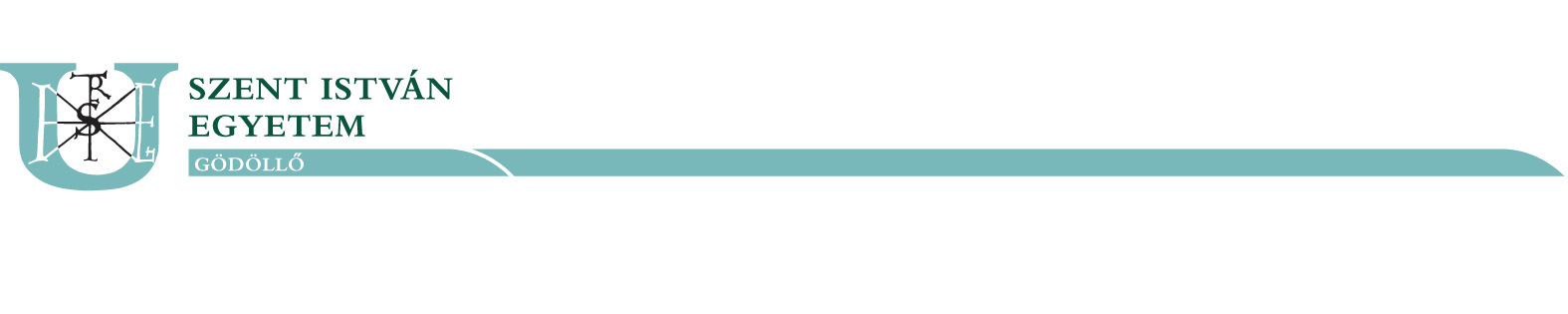 Kérelem félév státuszának határidőn túli megváltoztatására (aktívról passzívra)Ügyintéző neve:Ügyintéző elérhetősége: Kérvényazonosító:Tisztelt Oktatási Dékánhelyettes Asszony / Úr!AlulírottHallgató neve:Hallgatói azonosító: Képzés: Kar: Szak: Felvétel éve:Munkarend (tagozat): A képzés helye: az alábbi kéréssel fordulok Önhöz:Kérem, hogy részemre a ……………… félév státuszának módosítását aktívról passzív státuszra szíveskedjék engedélyezni.A kérelem indoklása: Kelt: 	, 20	. 	 hó 	 nap__________________a hallgató aláírása